 STEAM  SUMMER CAMPS  2020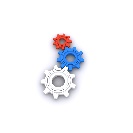 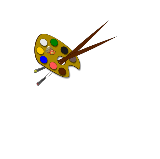 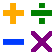 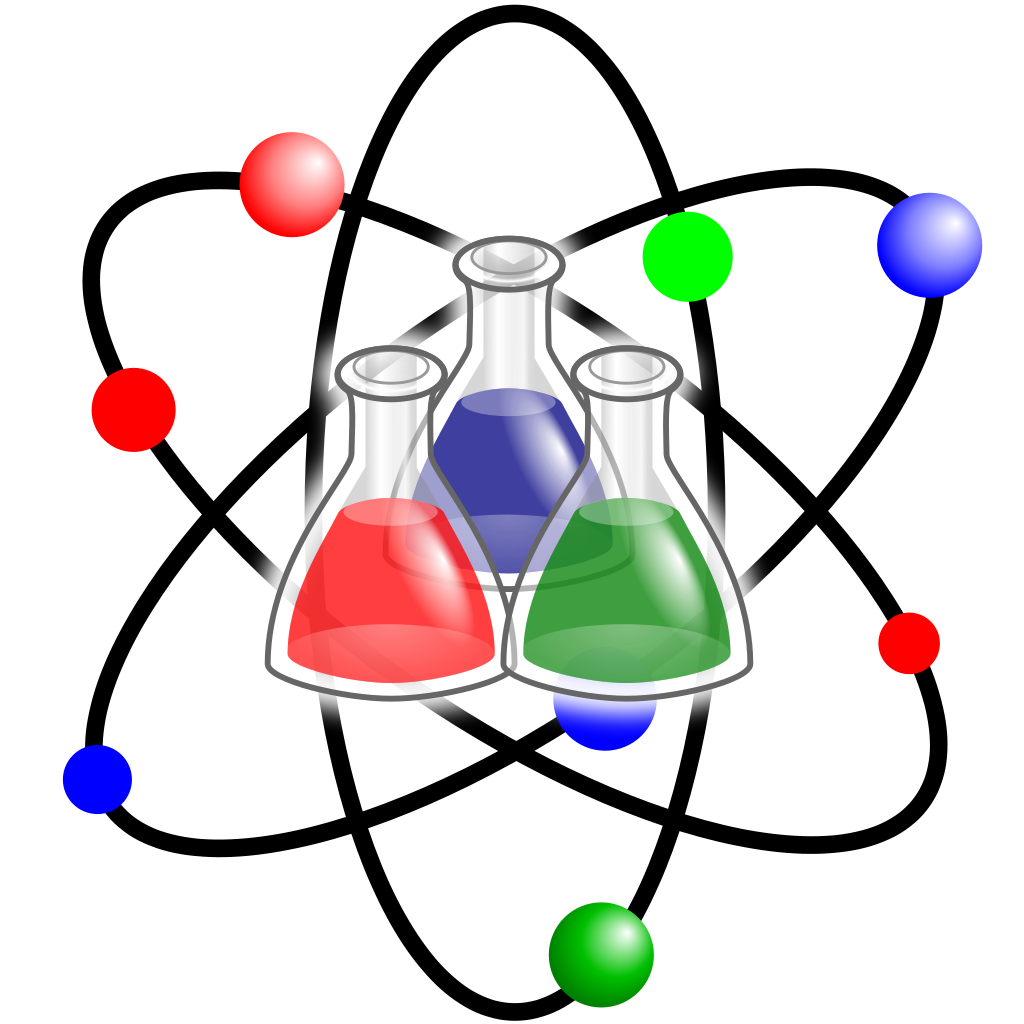 Has your child enjoyed STEAM night?  Here is a list of local STEAM camps they may enjoy during school breaksOther resources:Letgo Your Mind: STEM related building projects summer programs in Wakefield https://www.letgoyourmind.com/summer-programs/Boston Leadership Institute: Multiple programs for high school students Waltham, Wellesley and Boston.  https://www.bostonleadershipinstitute.com/STEM opportunities: check out other resources here https://sites.google.com/site/womeninstempanel/STEM-OpportunitiesSTEAM 2020 ExibitorsSTEAM 2020 ExibitorsPrograms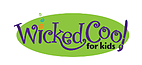 Wicked Cool For Kidshttps://www.wickedcoolforkids.com/Multiple locations including WakefieldWicked Cool Vet School / Rocket Science WOW! Science / Lego Engineering Lego Robotics 2.0 / Minecraft Mania 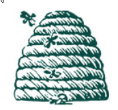 Lucius Beebe Memorial Libraryhttps://www.wakefieldlibrary.orgWakefield, MADungeons and Dragons during April vacation. Check the website for new programs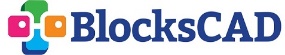 BlocksCADhttps://www.blockscad3d.com/Check website for more infoBlocksCAD is an education technology company dedicated to creating tools that help students of all ages pursue their love of STEAM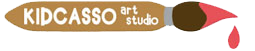 Kidcasso Art Studiohttps://kidcassoart.com/Wakefield and Andover, MASpring Break and Summer Workshops Students will be engaged in a variety of artistic activities 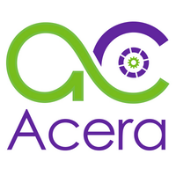 Acera Schoolhttps://www.aceraschool.orgWinchester, MAVacation camps, summer camps, after school enrichment and high school internships. 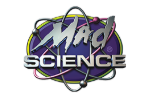 Mad Sciencehttps://northboston.madscience.orgBelmont, MAOffers both full-day and half-day science experiences that are sure to entertain and delight! 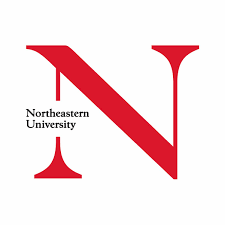 Northeastern University College of Sciencehttps://cos.northeastern.edu/Nahant CampusApril: Genomics workshop for high school girls Summer: Coastal Ocean Science Academy for middle and high school students 